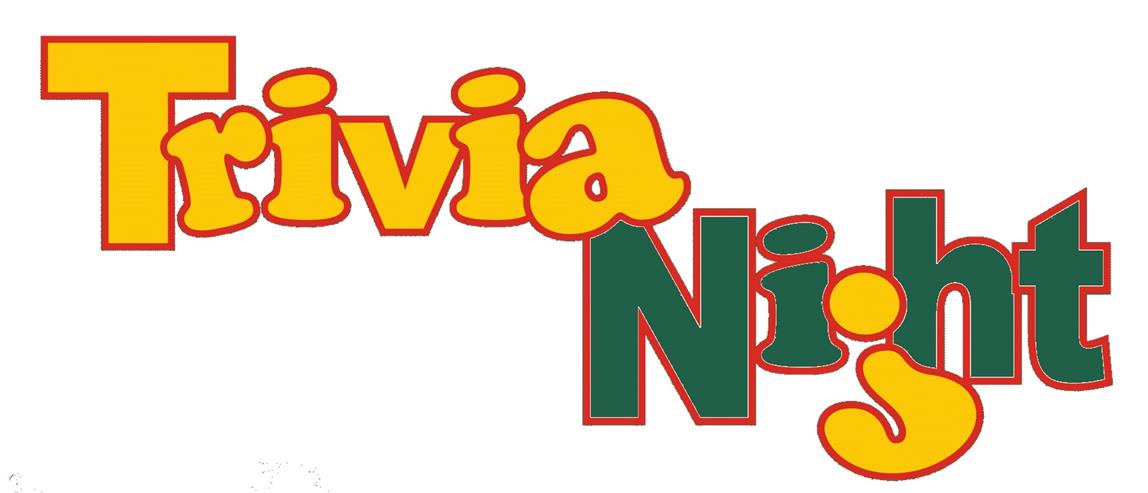 Partners for Wichita FUNDRAISERPartners for Wichita is hosting our popular Trivia Night Fundraiser on Saturday, February 22, 2020. This event will be held at First Presbyterian Church, 525 N. Broadway. Doors will open at 6:15 p.m. and trivia will begin at 7:00 p.m. The cost is $150 for a team of eight people registered in advance (a savings), or $20 per individual, in advance. After February 17 and at the door, the cost is $25 per person. The price of admission includes a fun-filled night of trivia and games, soda, water, and snacks. Please feel free to bring your own snacks, but please, no alcohol.What is TRIVIA NIGHT? Teams of 8 people compete against other teams through 10 rounds of trivia. Each round will have 10 questions and the team works together to answer the questions. At the end of the night, the team with the most correct answers wins a prize. There is time between rounds to enjoy conversation, laughter, and to bid on the silent auction items. Trivia categories vary greatly. Also throughout the evening, we’ll play other fun games such as 50/50 raffle and Heads or Tails, give attendance prizes, etc., trying to raise as much money as possible to support Partners for Wichita.What is PARTNERS FOR WICHITA? The mission of Partners for Wichita is to pursue peace and well-being in Wichita and beyond through partnerships, by connecting individuals, faith communities, and community organizations. Partners for Wichita works to meet urgent needs in the greater Wichita area. Partners for Wichita is especially known for “Filling the Gap Lunches for Kids,” providing nourishing lunches for 800 children each day during critical times of spring break and the end of summer vacation. We gather over 1,600 “Bags of Blessings” filled with essential personal care items from about 50 congregations and distributed through over 30 helping agencies to our neediest neighbors. Our Safe Streets coalition is working to prevent drug and alcohol abuse and reduce violence in our community. Safe Streets teaches youth about prevention and making better life choices.Thank you in advance for your support of Partners for Wichita.---------------------------------------------------------------------------------------------------------------------------------------You may pay online at partnersforwichita.org, “Donate” and select “Trivia Night,”  then register your team members via email at info@partnersforwichita.org.OR, fill out this portion and send with your check, payable to Partners for Wichita, designated Trivia Night, to: Partners for Wichita, 925 N. Waco, Wichita, KS 67203Seating is limited so sign up early! For full teams of 8, $150/table, registered in advance - by February 17, 2020. Cost per individual (without a team) $20/person, in advance - by February 17, 2020. Cost after February 17 and at the door, $25/person.Team Captain Name: ________________________________________________ Phone Number: ______________________Address & zip________________________________________________________Email:________________________________ Please list team members’ name, address, phone, and email below and on back.Name: ______________________________________________________________ Phone Number: ______________________Address & Zip________________________________________________________Email: _______________________________Name: ______________________________________________________________ Phone Number: ______________________Address & Zip________________________________________________________Email: _______________________________Name: ______________________________________________________________ Phone Number: ______________________Address & Zip________________________________________________________Email: _______________________________Name: ______________________________________________________________ Phone Number: ______________________Address & Zip________________________________________________________Email: _______________________________Name: ______________________________________________________________ Phone Number: ______________________Address & Zip________________________________________________________Email: _______________________________Name: ______________________________________________________________ Phone Number: ______________________Address & Zip________________________________________________________Email: _______________________________Name: ______________________________________________________________ Phone Number: ______________________Address & Zip________________________________________________________Email: _______________________________